МУНИЦИПАЛЬНОЕ  БЮДЖЕТНОЕ  ОБЩЕОБРАЗОВАТЕЛЬНОЕ  УЧРЕЖДЕНИЕ «НАВЛИНСКАЯ  СРЕДНЯЯ  ОБЩЕОБРАЗОВАТЕЛЬНАЯ  ШКОЛА»ШАБЛЫКИНСКОГО  РАЙОНА  ОРЛОВСКОЙ  ОБЛАСТИ303274 с Навля  Шаблыкинский район                               Телефон:  8(48644)     2-54-48Орловская обл.                                                                   Е-mail: navlyaschool@mail.ruПРИКАЗ №164  О переходе на обучение с помощью дистанционных технологий       В целях обеспечения соблюдения Федерального закона от 30.03.1999 № 52-ФЗ «О санитарно-эпидемиологическом благополучии населения», постановлений Главного государственного санитарного врача РФ от 24.01.2020 № 2 «О дополнительных мероприятиях по недопущению завоза и распространения новой коронавирусной инфекции, вызванной 2019-nCoV», от 02.03.2020 № 5 «О дополнительных мерах по снижению рисков завоза и распространения новой коронавирусной инфекции (2019-nCoV)», с учетом письма Федеральной службы по надзору в сфере защиты прав потребителей и благополучия человека от 23 января 2020 г. № 02/776-2020-23 «О профилактике коронавирусной инфекции», приказа Минобрнауки России от 29 января 2020 г. № 146 «О мерах по предупреждению распространения коронавирусной инфекции», Письма ФМБА России от 28.02.2020 № 32-024/159 «О дополнительных мерах по профилактике COVID-2019, в соответствии с приказом Министерства Просвещения Российской Федерации « 104 от 17 марта 2020 г «Об организации образовательной деятельности в организациях, реализующих образовательные программы начального общего, основного общего и среднего общего образования, образовательные программы среднего профессионального образования, соответствующего дополнительного профессионального образования и дополнительные общеобразовательные программы, в условиях распространения новой коронавирусной инфекции на территории Российской Федерации», на основании «Положения о дистанционном режиме обучения в МБОУ «Навлинская СОШ» и   в целях предупреждения распространения новой коронавирусной инфекции, вызванной COVID-19 и просто инфекции;ПРИКАЗЫВАЮ:1.Перевести обучающихся 1-11 классов МБОУ «Навлинская СОШ» Шаблыкинского района Орловской области на освоение программ  начального, основного, среднего общего образования на дистанционный режим обучения  с 04 декабря по 18 декабря 2020 года.2.Организовать  образовательный процесс в период с 04 декабря по 18 декабря 2020 года с применением электронного обучения и дистанционных образовательных технологий в соответствии с «Положения о дистанционном режиме обучения в МБОУ».3. Минаева С.И. заместителя директора по УВР  назначить  ответственным за организацию обучения с помощью дистанционных технологий согласно приложению (приложение 1).4. Заместителю директора по УВР Минаеву С.И.:Приложение №1
 к приказу от 03.12.2020 № 164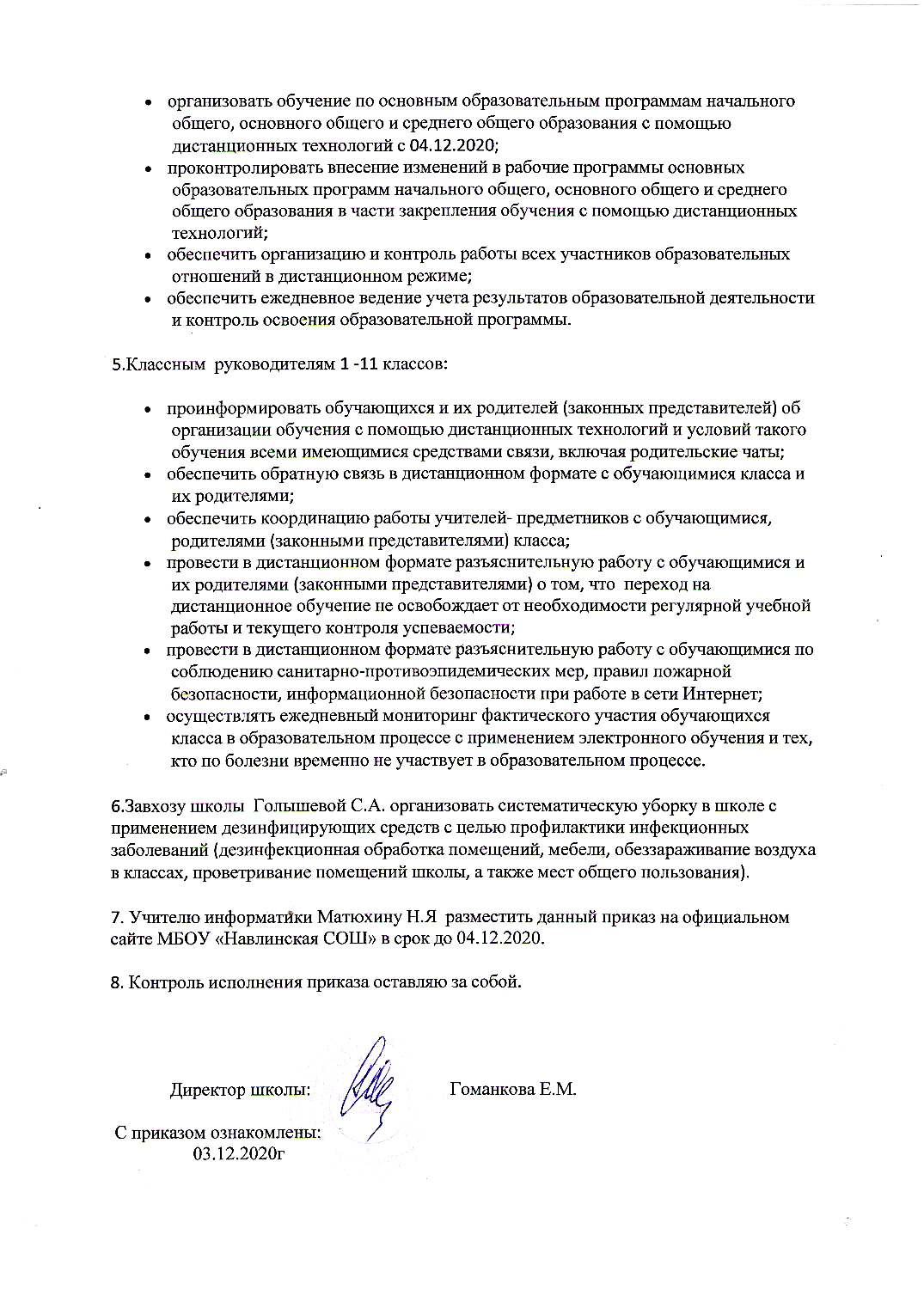 Ответственные за организацию обучения с помощью дистанционных технологий03.12.2020Ф.И.О. работникаКласс, в котором ответственный организует обучения с помощью дистанционных технологийГоманкова Н.Н., Минаев С.И.1  Гоманкова Е.М., Осадца И.А., Минаев С.И., Козлова С.В.2Королёва Т.С., Минаева М.А., Минаев С.И., Козлова С.В.3Гоманкова Н.Н., Королёва Т.С., Минаев С.И., Козлова С.В.4Авдеева Е.Н., Иванкова Е.Н., Матюхин Н.Я, Веселова С.Е, Козлова С.В., Алдошкина А.В., Осадца И.А., Минаев С.И., Городецкий В.И.5Авдеева Е.Н.,Иванкова Е.Н., Королева Т.С., Матюхин Н.Я,  Козлова С.В., Алдошкина А.В., Осадца И.А., Минаев С.И., Городецкий В.И.6Авдеева Е.Н., Иванкова Е.Н., Матюхин Н.Я, Веселова С.Е, Козлова С.В., Алдошкина А.В., Осадца И.А., Минаев С.И., Городецкий В.И.7Авдеева Е.Н., Королёва Т.С., Матюхин Н.Я,  Козлова С.В., Алдошкина А.В., Осадца И.А., Минаев С.И., Городецкий В.И.,Веселова С.Е.8Авдеева Е.Н., Королёва Т.С., Матюхин Н.Я,  Козлова С.В., Алдошкина А.В., Осадца И.А., Минаев С.И., Городецкий В.И., Иванкова Е.Н.9Авдеева Е.Н., Королёва Т.С., Матюхин Н.Я, Веселова С.Е, Козлова С.В., Алдошкина А.В., Осадца И.А., Минаев С.И., Городецкий В.И.10Авдеева Е.Н., Королёва Т.С., Матюхин Н.Я, Веселова С.Е, Козлова С.В., Алдошкина А.В., Осадца И.А., Минаев С.И., Городецкий В.И.11